AlgemeenBetrokkenheid is één van onze kernwaarden. Dit bereiken we onder andere door de leerlingen serieus te nemen. Leerlingen kennen bij ons op school een grote mate van zelfstandigheid en autonomie. Verder is leren met elkaar en in interactie met de leerkracht belangrijk. Dit vereist een basishouding van de leerkracht van vertrouwen en geduld, waarbij de inbreng van leerlingen serieus genomen wordt. Door vertrouwen te hebben in de leerling, uit te gaan van wat een leerling kan en hen medeverantwoordelijk te maken, zorgen wij voor betrokken leerlingen die tot actief leren komen. Leren doen we zoveel mogelijk gekoppeld aan levensechte ervaringen: levend leren. Kinderen kunnen veel uit zichzelf als ze hiervoor de ruimte krijgen en de juiste technieken krijgen aangeboden. Deze zijn nodig om langs de weg van proefondervindelijk verkennen tot kennis, inzicht, beheersing en vaardigheid te komen. Dit geldt voor het leren in de klas maar ook voor onze pedagogische basishouding en voor het omgaan met ongewenst gedrag van leerlingen.In dit document staat beschreven hoe wij preventief en curatief op cyclische wijze werken aan gedrag en hoe onze pedagogische basishouding zichtbaar is in de school. Pedagogische basishoudingWe gaan ervan uit dat gedrag mede wordt veroorzaakt door een aanleiding en feedback. Onze pedagogische basishouding is gebaseerd op dit principe. We maken hierbij onderscheid in onderstaande domeinen. School- en groepsregelsMet input vanuit alle groepen zijn door de leerlingenraad de gezamenlijke schoolregels vastgesteld. Deze zijn visueel uitgewerkt in onze Regenboogregels. Elke kleur van de regenboog staat voor een schoolregel. 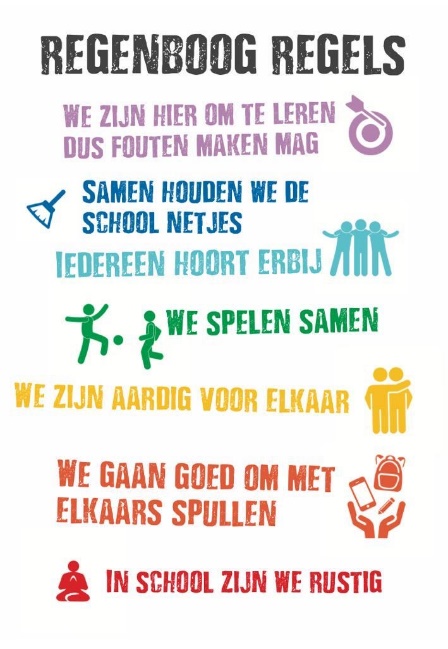 Daarnaast zijn groepsregels vastgesteld in elke groep tijdens de klassenvergadering. De regels zijn positief geformuleerd en hangen duidelijk zichtbaar in elke groep. Wij benoemen en leren gewenst gedrag aan, we spreken heldere verwachtingen uit.Er wordt steeds met de leerlingen één regel of afspraak centraal gesteld om aan te werken, dit is het ‘Doel van de Week’. De regel of afspraak wordt hierbij concreet gemaakt in acties met zichtbaar gedrag (hoe ziet er dit uit?). Bijvoorbeeld bij de regel: ‘we werken rustig’ kan de actie zijn waarop die week geoefend wordt ‘we praten met een fluisterstem als het stoplicht op oranje staat’. Hieraan kan een beloning gekoppeld worden die samen met de leerlingen bepaald is. De evaluatie vindt plaats tijdens de klassenvergadering.GedragsvoorwaardenDe leerkracht maakt (oog)contact als hij met een leerling praat. De leerkracht benoemt het gewenste gedrag (de gedragsregel passend voor de situatie). Bij ongewenst gedrag geven we de leerling altijd eerst een waarschuwing en een keuze (zie ook bijlage ‘ongewenst gedrag’).Feedback op gedragWe geven meer positieve dan negatieve feedback (we streven naar de verhouding 4:1 complimenten:correcties) waarbij we uitgaan van ‘complimenteren als het kan, begrenzen waar het moet’. We benoemen zoveel mogelijk wat wel goed gaat. De leerkracht geeft hierbij specifieke feedback.Kwaliteit van beurtenDe leerkracht doorloopt alle fasen van een beurt (opening-uitwisseling-afsluiting). De leerkracht stelt in de opening één vraag. De leerkracht geeft de leerling denktijd. De leerkracht geeft in de fase van uitwisseling eerst de leerling het woord. De leerkracht sluit de beurt af met een compliment.Wij zorgen ervoor dat we met elke leerling bij binnenkomst contact maken. Dit doen we door elke leerling bij binnenkomst persoonlijk en op een positieve manier te begroeten. De leerling begroet ook de leerkracht bij binnenkomst. Leerkrachten worden bij hun voornaam genoemd.Wij scheppen een ‘zo doen wij het hier’-klimaat. Goede manieren vormen het sociale ‘cement’ waarmee je een hechte groep kunt vormen. Wij laten dit in ons eigen gedrag zien, bijvoorbeeld door altijd alsjeblieft en dankjewel te zeggen, leerlingen te begroeten met goedemorgen of door op vriendelijke wijze een leerling te corrigeren die zijn goede manieren vergeet.Bij binnenkomst geven de leerlingen via de tool van Gynzy aan dat ze er zijn (bij de kleutergroepen gebeurt dit door de leerkracht in ParnasSys) en vullen de leerlingen vanaf groep 3 de smiley-wijzer in (rood/oranje/groen). Hierop wordt bij de gezamenlijke start een korte toelichting gegeven. Dit kan door de vraag te stellen of door een naamstokje te trekken.De dag wordt positief afgesloten met de groep en de leerlingen. We nemen bewust afscheid van elkaar. De leerkrachten van de groepen 1 t/m 3 lopen mee naar buiten toe. De leerkrachten van de overige groepen staan bij de deur om gedag te zeggen en zicht te houden op het gedrag buiten de groep. Regelmatig lopen ook deze leerkrachten mee naar buiten om zichtbaar te blijven voor ouders. Wij zorgen als team ook voor een waardenvrij schoolklimaat. Dit betekent dat wij positief over leerlingen praten en ‘groeitaal’ gebruiken. Wij geven hierin een goed voorbeeld naar leerlingen toe. Dit doen wij ook onderling in de teamkamer; we spreken respectvol over ouders en leerlingen. ‘Stoom afblazen’ doen we eventueel één op één met een collega en niet in de grote groep om stigmatisering te voorkomen.Wij voelen ons als team gezamenlijk verantwoordelijk voor alle leerlingen van onze school en sturen samen op gedrag als dit nodig is. Wij hebben hierin een pro-actieve houding. Tijdens het buitenspelen zijn wij zichtbaar voor de leerlingen door het dragen van gele hesjes. Routines en structurenLeerlingen zitten in groepjes. De plekken worden meerdere keren per jaar gewisseld.De leerkracht neemt een centrale plek in, zodat alle leerlingen gezien worden.Materialen liggen op vaste plekken en er zijn duidelijke looproutes in de klas.De structuur van de dag is voor de leerlingen zichtbaar in de klas. Elke groep doet dit met kaartjes met tekst en/of picto’s op het whiteboard. Het is bij binnenkomst duidelijk wat we van leerlingen verwachten: ‘binnen is beginnen’. Per groep is vastgelegd wat elke leerling bij binnenkomst kan doen (bijv. chromebook pakken, lezen, krabbelschrift, etc.).Als groep dragen we zorg voor een opgeruimd lokaal en de ruimtes hieromheen zoals het zoldertje, de hal en de hoeken. Het onderdeel taken & hoeken heeft een vaste plek op het rooster en wordt ook met de leerlingen nabesproken. Er zijn afspraken over stemvolume en hiervoor wordt de stemvolumemeter van Gynzy ingezet.Er zijn afspraken over het gebruik van de ruimtes buiten de groep (zie protocol ‘werken buiten de groep’).In elke groep wordt gewerkt met een stoplicht en timetimer (via prowise of fysiek) en vanaf groep 3 wordt dit gecombineerd met het vragenblokje. Het stoplicht en timetimer wordt afgebouwd in groep 7/8, het vragenblokje gebruiken we van groep 3 t/m groep 8. Leerlingen weten wat ze moeten doen als ze hulp nodig hebben, maar de leerkracht is nog niet beschikbaar.Er wordt bij de start van de les ingezet op de leerhouding van leerlingen door het uitspreken van de gedragsverwachting: goed zitten op je stoel, welk stemvolume, actief luisteren, etc.Leerlingen mogen op vaste momenten naar het toilet: bij binnenkomst en bij elke lesovergang. Indien echt nodig kunnen hier natuurlijk uitzonderingen op gemaakt worden. Tijdens de instructie gaat geen enkele leerling naar het toilet toe. Afspraken stoplichtAfspraken werkblokjeAfspraken stemvolume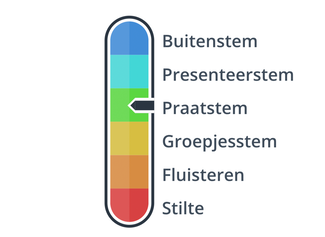 Gouden en Zilveren wekenOm  te zorgen voor een sterk pedagogisch klimaat en een goede groepsdynamiek, zetten wij bij de start van het schooljaar activiteiten in uit het boek “Gouden weken 2.0”. Hiervoor maken we ruimte in het programma; dit doen we door wisselend lessen te laten vervallen. Bijvoorbeeld een keer WO, een keer tijdens de gym, een keer spelling, etc. Met het inzetten van deze activiteiten laten we de groepsvorming, onder begeleiding van de leerkracht, positief verlopen. Door op de juiste manier groepsprocessen te sturen ontwikkel je een positief klimaat en worden waarden gezamenlijk vastgesteld. Het doel van de ‘gouden weken’ is het bouwen aan een veilige leeromgeving. Deze periode duurt tot aan de herfstvakantie.Na de kerstvakantie herhalen we de fases met de groep in het klein en zetten dan opnieuw activiteiten in om het positieve klimaat te behouden en te versterken. Dit noemen we de ‘zilveren weken’ en de periode duurt ongeveer 2 weken. Ook in deze weken maken we keuzes in het rooster waardoor er extra ruimte is voor SEO. Gesprekken met leerlingenHet verhaal van het kind staat centraal is één van de belangrijkste uitgangspunten van ons onderwijs. Dit betekent ook dat wij de tijd nemen om te luisteren naar het verhaal van de leerlingen. Dit doen wij o.a. tijdens de verschillende kringmomenten met de hele groep, maar ook in één-op-één gesprekken met de leerlingen. Minimaal 2x per jaar gaat de leerkracht in gesprek met de leerling. Tijdens dit gesprekje wordt besproken hoe het met de leerling gaat en wat hij/zij nog wil leren. Dit doen we in september tijdens het startgesprek en ongeveer halverwege het schooljaar. Bij de overige oudergesprekken in november en maart worden de leerlingen van de groepen 6 t/m 8 uitgenodigd bij het gesprek. Afname KIJK! en de Sociale Competentie Observatielijst (SCOL)De leerkrachten in groep 1 en 2 komen tot een beredeneerd aanbod door gericht observeren en signaleren en opbrengsten goed in kaart te brengen die specifiek zijn voor de dagelijkse praktijk van een kind en de groep. Dit gericht observeren, signaleren en in kaart brengen van opbrengsten gebeurt met het observatie- en registratiemodel KIJK!. Op deze wijze volgen wij ook de sociale- en emotionele ontwikkeling van de kinderen in de groep.Twee keer per jaar (in november en maart) wordt door de leerkrachten van groep 1 t/m 8 de SCOL ingevuld voor alle leerlingen. De leerlingen van groep 6 t/m 8 vullen deze ook voor zichzelf in. Daarmee brengen we in kaart of een kind zich sociaal competent gedraagt op de volgende 8 gebieden: ervaringen delen, aardig doen, samen spelen en werken, een taak uitvoeren, jezelf presenteren, een keuze maken, opkomen voor jezelf en omgaan met ruzie. Deze observatie geeft een beeld op individueel leerlingniveau, op groepsniveau en op schoolniveau. De signalen die hieruit voortkomen worden geanalyseerd en vertaald naar het aanbod in de dagelijkse praktijk.Basislijn sociaal gedragWe werken tijdens geplande en ongeplande SEO-momenten in de klas structureel aan de leerlijn ‘sociaal gedrag’ (zie ook suggesties en adviezen vanuit SCOL). De doelen die we hiermee willen bereiken zijn:De leerlingen leren met gevoel voor zelfvertrouwen en zelfwaardering omgaan met de eigen mogelijkheden en grenzen en leren uiting geven aan eigen wensen, gevoelens en opvattingen.De leerlingen leren naar algemeen geaccepteerde normen en waarden omgaan met anderen en leren samenwerken aan een gezamenlijke taak of gezamenlijk spel en leren omgaan met conflictsituaties.We maken dit concreet aan de hand van de volgende leerlijnen:jezelf presentereneen keuze makenopkomen voor jezelfervaringen delenaardig doenomgaan met ruziePer leerlijn staat concreet beschreven welk gedrag en vaardigheden hierbij verwacht worden van de leerlingen. De leerlijn ‘sociaal gedrag’ kent 8 fases per leerlijn. Wij willen dat alle leerlingen als ze van school gaan, minimaal over de vaardigheden beschikken van fase 7.  Aanpak ongewenst gedragOp de Regenboog is er vanuit onze onderwijs- en pedagogische visie een tolerante en open omgang met elkaar. De Regenboog wil een veilige plek zijn, waar kinderen zichzelf mogen zijn en om zichzelf gewaardeerd worden. Dat is volgens ons de eerste voorwaarde om te leren en te groeien. Ons uitgangspunt is dat we werken aan het bevorderen van gewenst gedrag en daarmee dus ongewenst en/of pestgedrag voorkomen. Leerlingen willen van nature erbij horen en gewenst gedrag vertonen. Door het gewenste gedrag van leerlingen positief te bekrachtigen blijft het in stand. Positieve feedback draagt bij aan het vergroten van zelfvertrouwen van leerlingen.   Wanneer er echter sprake is van ongewenst of ontoelaatbaar gedrag vinden we het belangrijk om hier ook éénduidig in te handelen. We gaan hierbij uit van de leertheorie: gedrag is veranderbaar.  In de bijlage staan de stappen beschreven die wij hierin volgen. Inzet van de PH-meter De PH-meter is een instrument om het pedagogisch handelen van de leerkracht in kaart te brengen. Het helpt ons om de pedagogische basishouding, die we met elkaar hebben afgesproken, te monitoren. Door te kijken naar patronen van organisatorische en didactische gedragingen en de pedagogische vaardigheden van de leerkracht voor de groep, kun je invloed uitoefenen op het gedrag van de leerling. Het geeft ons handvatten om bij te sturen waar dit nodig is. De intern begeleider neemt de PH-meter jaarlijks af bij alle leerkrachten; dit geeft een beeld op individueel en schoolniveau. BIJLAGENBIJLAGE 1: Protocol ongewenst gedragBIJLAGE 2: Poster ongewenst gedrag voor in de groepenBIJLAGE 3: STIP en DENKPICTO-aanpakBIJLAGE 1Doel/aanleiding Op de Regenboog is er vanuit onze onderwijs- en pedagogische visie een tolerante en open omgang met elkaar. De Regenboog wil een veilige plek zijn, waar kinderen zichzelf mogen zijn en om zichzelf gewaardeerd worden. Dat is volgens ons de eerste voorwaarde om te leren en te groeien. Ons uitgangspunt is dat we werken aan het bevorderen van gewenst gedrag en daarmee dus ongewenst en/of pestgedrag voorkomen. Hoe we dit doen staat beschreven in onze kwaliteitskaart: pedagogisch handelen op de Regenboog. Leerlingen willen van nature erbij horen en gewenst gedrag vertonen. Door het gewenste gedrag van leerlingen positief te bekrachtigen blijft het in stand. Positieve feedback draagt bij aan het vergroten van zelfvertrouwen van leerlingen.   Wanneer er echter sprake is van ongewenst of ontoelaatbaar gedrag vinden we het belangrijk om hier ook éénduidig in te handelen. We gaan hierbij uit van de leertheorie: gedrag is veranderbaar.  NB: Mocht ontoelaatbaar gedrag plaatsvinden bij het uitgaan van de school, dan volgt de consequentie een dag later.  Voorbeelden van consequenties die ingezet kunnen worden: Time-out zoals bij alle trappen beschreven Bij weigering om de klas te verlaten worden ouders ingeschakeld Tussentijds ophalen van een leerling wanneer veiligheid van een groep in gevaar komt Excuus aanbieden Gesprek tussen leerlingen Nadenkvel in laten vullen en later bespreken Uitsluiten van leuke activiteit (gym, buitenspelen, computer, expressie, werkplan, etc.) Excuusbrief schrijven Een taak doen … … BIJLAGE 2BIJLAGE 34 stappenplan STIP-aanpak 1-2-3 Op afgesproken plek in klaslokaal Op de bank in gymzaal, speelzaal, aula, ... Bij de leerkracht op speelplaats, op bankje Leerling blijft in zicht van de leerkracht. 5 stappenplan DENKPICTO 4-5-6-7-8 
 *nadenkplek: uit de (belonende) situatie halen.  op aparte plek in klaslokaal op de bank in gymzaal, speelzaal, aula,….. bij de leerkracht op speelplaats leerling blijft in zicht van de leerkracht!                Beleid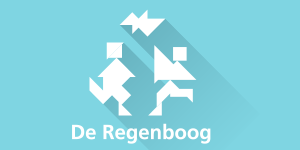      BeleidOnderwerpPedagogisch handelen VerantwoordelijkeCarla Kool / Judith SmetsersVersieNovember 2020VastgesteldFebruari 2021GeëvalueerdRoodLeerling: is stil, zit goed op de stoel en is met de taak bezigLeerkracht: geeft instructie, observeert of is bezig met andere taakOranjeLeerling: mag vragen aan de buren met fluisterstem, zit goed op de stoel en is met de taak bezigLeerkracht: geeft (verlengde) instructie aan de instructietafelGroenLeerling: mag vraag stellen via blokje aan de leerkracht, mag vraag stellen aan de buren met fluisterstemLeerkracht: loopt vaste hulprondesRoodJe mag mij niet storenOranjeJe mag me storen alleen als het echt nodig isGroenJe mag mij om hulp vragen?Ik heb een vraag die niet opgelost isLeegGroep12345678Minimum11-22-33-44-55-66-77Voldoende12345678Gevorderd>12-33-44-55-66-77-8>8Kaart  Kaart  Gedrag Gedrag Ritmes en Routines Omgaan met ongewenst gedrag Verantwoordelijke Schoolleider Geëvalueerd 1e TRAP Storend en belemmerend gedrag waarvan de leerkracht en/of de  groep hinder ondervindt Gedrag in de klas dat als storend wordt ervaren. Bijvoorbeeld door de les heen praten, geluiden maken, brutaal zijn, ongewenst lopen.  Aanpak Minimaliseer aandacht voor licht ongewenst gedrag. Genegeerd gedrag dooft direct of na enige tijd uit. De nadruk ligt op 4:1 (4x positieve feedback tegenover 1 correctie). Dit lukt echter niet als er meerdere leerlingen bij betrokken zijn of de veiligheid in gedrang komt. Actief negeren: 1 Bedenk wat het gewenste gedrag is 2 Kijk welke leerlingen dit gedrag wel laten zien 3 Geef een compliment aan andere leerlingen die het gedrag laten zien 4 Wacht en observeer een paar seconden 5 Hou de leerling met het ongewenste gedrag in de gaten: complimenteer iedere stap in de goede richting Wanneer negeren niet kan/werkt Bij ongewenst gedrag wordt op eenzelfde manier gereageerd: 1 Vragen naar gedragsverwachting (Lars, wat is ook alweer de afspraak in de klas over de toon waarop jij praat?) 2a Vertel de gedragsverwachting en vertel gewenst gedrag (Lars, in de klas praten we op een rustige toon, praat nu op een rustige toon alsjeblieft). 2b Loop weg en wacht 10 seconden 3 Benoem het ongewenste gedrag, benoem de afspraak en geef een keuze (Lars, ik hoor dat je schreeuwt. Of je blijft de eerste 5 minuten van de pauze binnen of je praat nu op zachte toon. Wat is je keuze?) 4a Benoem de consequentie die volgt (Ok, dan blijf je de eerste 5 minuten van de pauze binnen) 4b Loop weg De consequentie wordt bepaald door de leerkracht en besproken met de leerling. Uitgangspunt is dat er zicht moet zijn op herstel; de leerling kan zichzelf nog verbeteren. Bijvoorbeeld de eerste 5 minuten van de pauze niet buitenspelen, in plaats van de hele pauze binnen blijven. In het gesprek gaat het over de situatie en wat de leerling een volgende keer anders kan doen. Registratie Geen registratie Ouders Als dit gedrag regelmatig blijft voorkomen en de leerkracht ziet weinig tot geen verbetering, dan worden ouders uitgenodigd voor een gesprek door de leerkracht.   Vervolg Bij weinig tot geen verbetering worden ouders uitgenodigd voor een gesprek met de leerkracht. De leerling wordt ook besproken in de eerstvolgende leerlingbespreking met de IB’er.  2e TRAP  Grensoverschrijdend  Ongewenst gedrag Onder grensoverschrijdend ongewenst gedrag verstaan wij het gedrag dat storend is voor het geven van onderwijs aan de groep en/of als zeer storend wordt ervaren door leerling en/of leerkracht. Er moet direct actie op worden ondernomen. We hebben het dan bijvoorbeeld over zaken zoals een brutaal weerwoord, vernieling, werkweigering (onder tafel kruipen), pestgedrag, weigeren van opdrachten of aansturing van de leerkracht, overtreding van sociaal media afspraken etc. Aanpak Geen waarschuwing, er volgt direct een consequentie (bijv. een time-out). Deze wordt op neutrale toon gecommuniceerd (Lars, ik zie dat je Kees schopt, in de klas wordt geen geweld gebruikt, jij gaat even ergens anders aan het werk). We kiezen voor een time-out om een leerling even te laten ‘resetten’. Een leerling moet de kans krijgen op herstel en verbeteren.  Groep 1-3: korte time-out* en gesprek met de leerkracht (even buiten de kring zitten, even naar binnen, even niet mee doen met een activiteit). Groep 4-8: korte time-out van een gedeelte van de activiteit/les. De leerling gaat met werk naar een andere plek en blijft hier tot de volgende lesovergang. Dit is een rustig plek in school met toezicht (In 1e instantie bij een andere groep of anders bij de directeur/IB’er. Na een time-out wordt de leerling op positieve wijze weer welkom geheten in de groep (Lars, goed dat je er weer bent). Er kan ook gekozen worden voor andere consequenties zoals het (deels) uitsluiten van een leuke activiteit. Ook kan een nadenkvel ingezet worden om de leerling te helpen bij reflectie op zijn/haar eigen gedrag. Uitgangspunt is dat er zicht moet zijn op herstel; de leerling kan zichzelf nog verbeteren.  Er volgt een gesprek met de leerkracht na schooltijd. * Een time-out kan een moment zijn om te resetten (even uit de situatie en de afleiding opzoeken door het kind even iets anders te laten doen) of kan ook bestaan uit werk afmaken op een andere plek. Registratie Notitie van incident in ParnasSys Ouders Bij herhaling van incidenten (drie keer) worden de ouders op de hoogte gebracht. Dit kan telefonisch of door het versturen van een mail met hierin de beschrijving van incident, consequentie en vervolg en de vraag om dit met hun kind te bespreken. Dit gebeurt door de leerkracht.  Vervolg Bij herhaling volgt een gesprek tussen leerkracht en ouders. Indien gewenst is ook de IB’er bij dit gesprek aanwezig. Vanaf groep 6 is de leerling ook bij dit gesprek aanwezig.  3e TRAP Grensoverschrijdend Ontoelaatbaar gedrag Bij ontoelaatbaar gedrag gaat het om ernstig verbaal/fysiek geweld tegen kinderen waardoor het kind gewond raakt en/of dusdanig ernstig gekwetst dat het vastloopt, maar ook om herhaaldelijk tegendraads en/of fysiek geweld tegen leerkrachten. Ook bewuste vernieling van schooleigendom, grove vernieling van spullen van kinderen (tassen, jassen, tafels), diefstal, pestgedrag, aanhoudende weigering van opdrachten van directie of IB, herhaaldelijk overtreden van sociaal media afspraken en het weglopen van de school of het plein vallen hieronder. Of bijv. weigeren om aan te sluiten bij de groep bij heen of terugkeer van gezamenlijke activiteit. Hierbij moet direct worden opgetreden en melding gemaakt worden bij de directie. Aanpak Geen waarschuwing, er volgt direct een consequentie. Deze wordt op neutrale toon gecommuniceerd (Lars, jij schopt een leerkracht, wij tolereren geen geweld op school, jij gaat uit de situatie). We kiezen voor een time-out om een leerling te laten ‘resetten’. Een leerling moet de kans krijgen op herstel en verbeteren. Tegelijkertijd zorgt de time-out van de leerling ervoor dat de rust en veiligheid voor de rest van de groep bewaakt wordt.  De leerling wordt in 1e instantie naar directie of IB gestuurd. Bij afwezigheid gaat de leerling naar een andere collega. Gaat de leerling niet, dan haalt een andere leerling IB of directie (of de andere collega). De leerling wordt neutraal ontvangen (Lars, je kunt hier gaan zitten met je werk). Groep 1-3: leerkracht bepaalt de consequentie, eventueel in overleg met de directie/I Groep 4-8: de leerling wordt met werk buiten de groep geplaatst (voor een half uur). Om 14.30u meldt de leerling zich bij de leerkracht. Die controleert het werk. De leerkracht overlegt met de directeur/IB of andere collega wat de verdere consequentie is.   Afhankelijk van de ernst van het incident en de eventuele voorafgaande incidenten neemt de directie in overleg met de leerkracht verdere beslissingen.  De gemiste werktijd wordt ingehaald op een ander moment. Bij individuele leerlingen wordt bij onvoldoende effect van stap 3 de denk/stip-aanpak ingezet. Dit is een plan van aanpak afgestemd op de leerling en dit wordt uitgewerkt in overleg met de IB’er (zie bijlage 3). Registratie Leerkracht informeert directie en IB en maakt een notitie in ParnasSys van het incident. Ouders De ouders worden dezelfde dag op de hoogte gebracht. Dit kan telefonisch of door het versturen van een mail met hierin de beschrijving van incident, de consequentie en het vervolg. Dit gebeurt in principe door de leerkracht, maar kan in de bovenbouw ook door de leerling zelf verteld worden. Tevens wordt gevraagd om een afspraak te plannen op school met directie of IB, in principe samen met de leerkracht.  Vervolg Gesprek tussen ouders, leerkracht en directie/IB over incident. Consequenties vanuit school worden met ouders besproken. Indien er overwogen wordt te schorsen dan staan verdere stappen beschreven in het ‘protocol schorsen en verwijderen’ opgesteld door SPO Condor. WEGLOPEN Procedure bij opzettelijk weglopen uit de school of tegenwerking bieden bij vertrek van of naar een groepsactiviteit (bijv. gym) Leerkracht informeert directie of IB. Directie of IB gaat op zoek naar de leerling. De leerkracht blijft bij de groep. De leerling wordt door directie, IB of ouder(s)/verzorger(s) teruggebracht naar school. Ouder(s)/verzorger(s) worden geïnformeerd.  Er is een gesprek met ouder(s)/verzorger(s), leerling en leerkracht. Inzicht geven in de situatie aan de leerling en wijzen op de eigen rol. Vervolgstappen en consequenties wordt afgestemd tussen ouders, leerkracht en leerling.  De gemiste lestijd wordt na schooltijd ingehaald. Hierover worden afspraken gemaakt (hoe lang, wanneer en bij wie). Stap 1 “Ik wil nu dat je….”  
Lkr negeert leerling                                                               ongeveer 1 minuut Compliment bij opvolgen (bij iedere stap) Stap 2 “Ik wil dat je nu…”                                                                                                  ongeveer 1 minuut  benoem vast: anders naar STIP om na te denken Stap 3 Naar STIP/KRUK “Ik wil dat je nu…”                                                                ongeveer 2 minuten 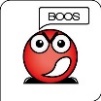 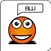 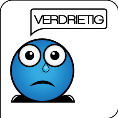 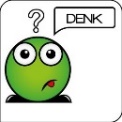 Picto's bij nadenkplek leggen             Benoem vast dat tijd verlengd kan worden  Stap 4 Op STIP 
 “Ik wil dat je…”     laatste keer                                                 ongeveer 3-4 minuten Benoem consequentie: …......... 
 Stap 1 “Ik wil dat je……”       1 minuut negeren Stap 2 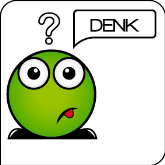  “Ik wil dat je…”         picto + 2 min. benoem vast:             nadenk-plek in klas.  Stap 3 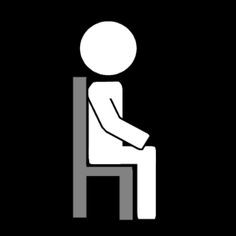  NAAR NADENKPLEK 
 “Ik wil dat je …”       2 min. benoem vast:         4 minuten erbij Stap 4 OP NADENKPLEK “Ik wil dat je …”        4 minuten benoem vast :           anders de tijd inhalen tijdens…. Stap 5 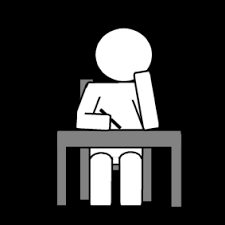 BIJ WEIGEREN -> Consequentie Een negatieve beloning is het wegnemen van iets aangenaams:  werk afmaken na school, naar buiten gaan, computeren, tekenen, deelname gymles,… 
 logboek na 3x ouder-kind gesprek 